AposteLKoerier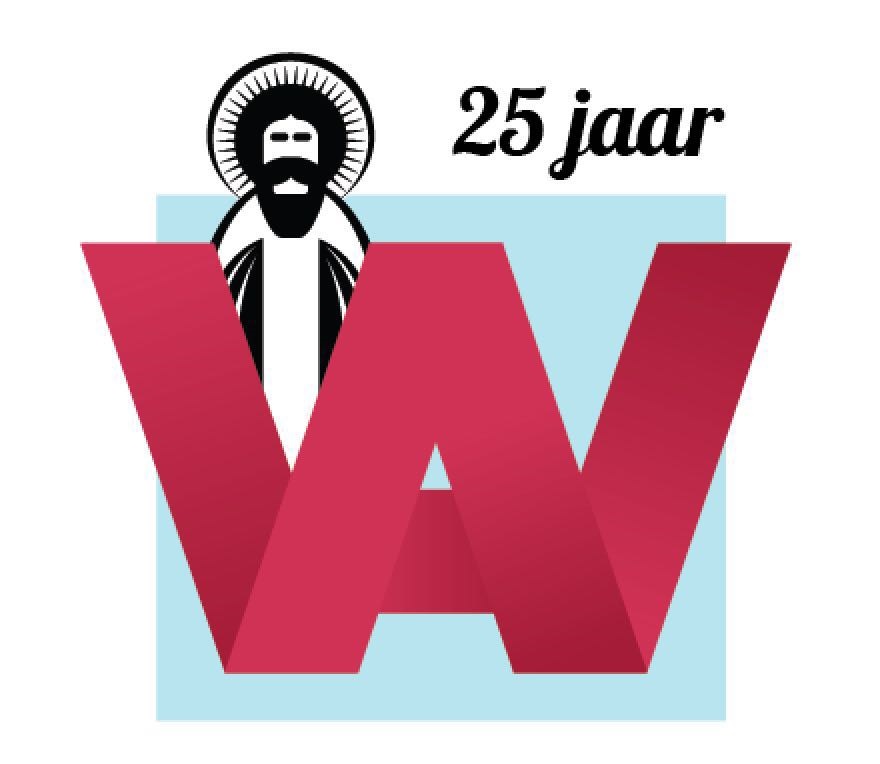 Mierlo-Hout, December 2023__________________________________________________________________________________________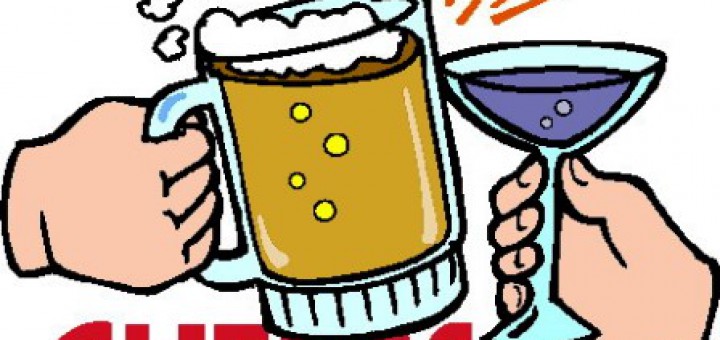                      Stamppot avond              Zaterdag 13 januari 2024, 17.00 uurNa het succes van vorig jaar organiseert Buurtvereniging Apostelwijk ook dit jaar weer een gezellige winteravond.  Petazzie , ofwel verschillende stamppotten met worst en meer staan op het menu. Dit jaar is het feest weer bij Speeltuin Helmond West.  Vanaf 20.00 uur kan er ook weer gedanst worden op  live muziek.Het begint om 17.00 uur en de avond eindigt om +/-  24.00 uur.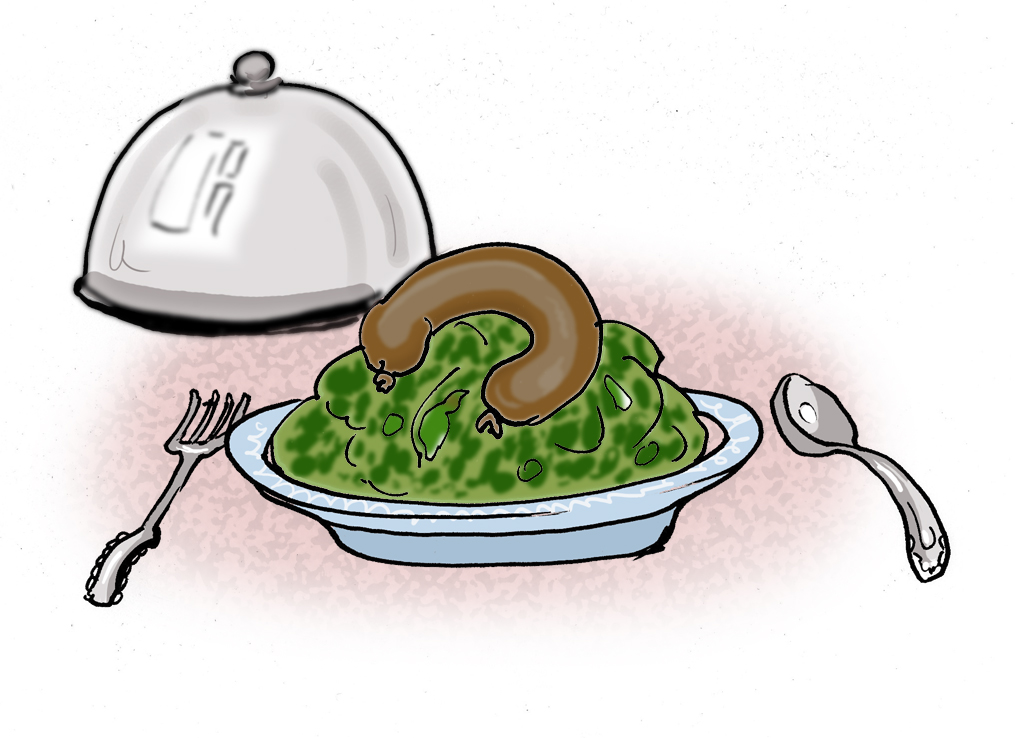 Voor wie:	Voor ALLE leden & introducés, 18 jaar en ouder, van buurtvereniging ApostelwijkWaar:		Kantine Speeltuin Helmond WestWanneer:	Zaterdag 13 Januari 2024 vanaf 17.00 uur.Kinderen	Kinderen tot en met 17 jaar zijn tot  20.00 uur van harte welkom om een hapje mee te eten!	 		De kinderen eten gratis mee. Graag wel vooraf opgeven.Kosten:	€ 5,00 p.p. voor leden & € 10,00 voor niet leden. (te voldoen bij inschrijving) _____________________________________________________________________________________Ja, ik (wij) komen zaterdag 13 Januari 2024 ook naar het winterfestijn, gezellig!Naam_____________________________________________________________________________________Adres_____________________________________________________________________________________E-mail____________________________________@______________________________________________Telefoonnummer  0492 -____________________             Mobiel  06 -________________________Aantal personen _______ leden (€ 5,00 p.p.),  _______ niet leden (€ 10,00 p.p.)  _______ kinderen (gratis)Aanmelden kan tot uiterlijk 7 januari 2024.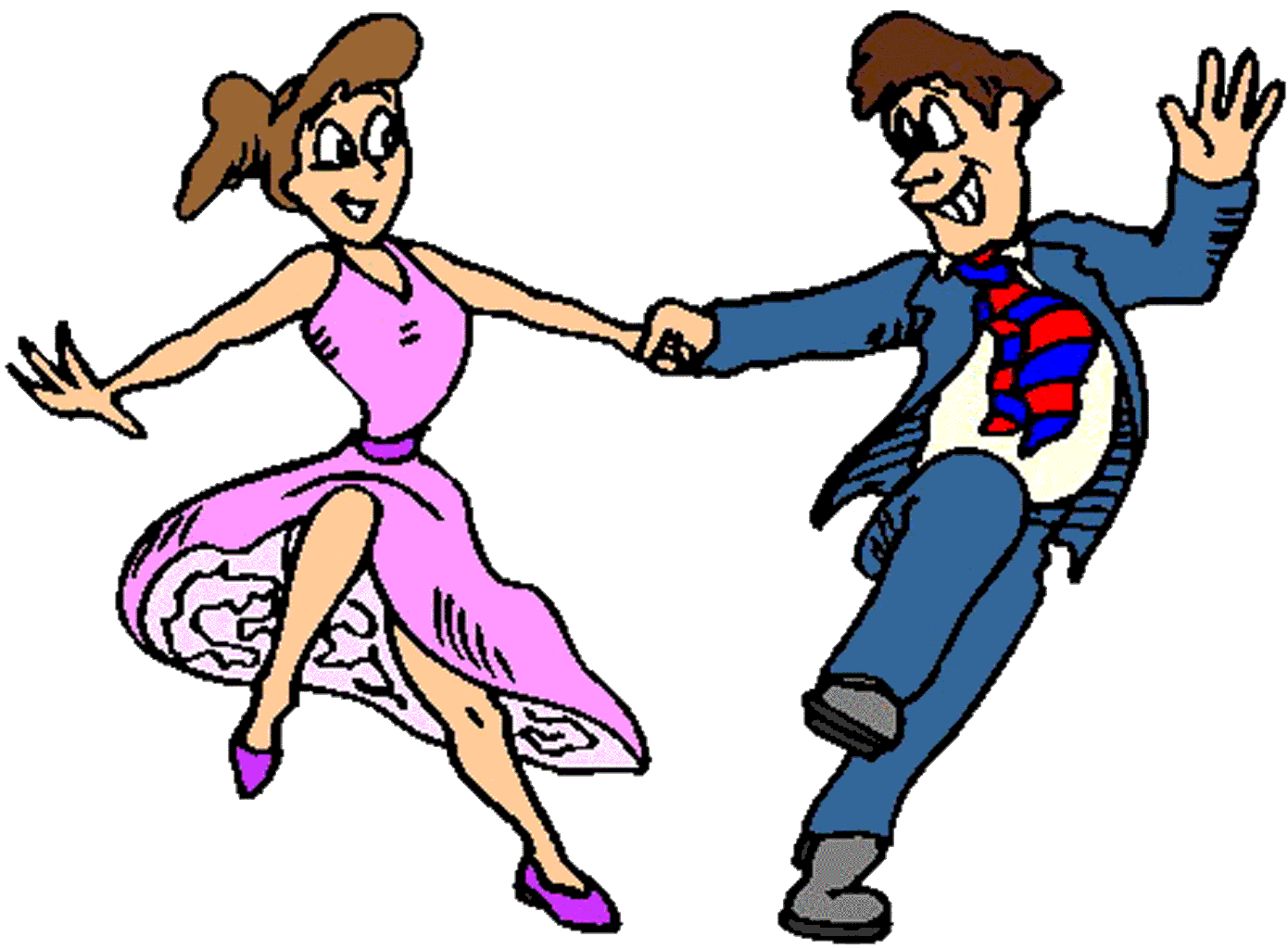 Inleveren bij: - Helma van Hoof	Noord Parallelweg 59     of- via email: 		info@bvapostelwijk.nl Bij aanmelding via e-mail a.u.b. geld overmaken o.v.v. achternaam, adres en “stamppot.”Geld moet uiterlijk op 7 januari 2024 op de rekening staan.BV Apostelwijk Rekeningnr. NL60 RABO 0180 7963 05Tenaamstelling rekening M-H Actie BV Apostelwijk o.v.v. naam en wijkfeest